Following drawing is inside „drawing canvas“:Slika 1: Značaj problematike kojom se bavi ovaj radFollowing drawing without „drawing canvas“:Slika 1: Značaj problematike kojom se bavi ovaj radThis is PNG (how it should look):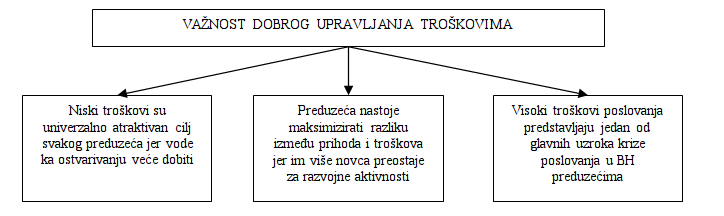 